«____»________________20___г. №____________                                                                                                                                                                                     		      (заполняется НКО АО НРД)Заявление на открытие торгового банковского счета в НКО АО НРД1. Полное и/или сокращенное наименование Заявителя (в соответствии с Уставом) ____________________________________________________ ___________________________________________________________________________________________________________________________________2. Полное и сокращенное наименование Заявителя на иностранном языке 1________________________________________________________________________________________________________________________________________________________________________________________________3. Адрес места нахождения на иностранном языке 2 __________________________________________________________________________________Статус______________________ Тип организации _________________________ ИНН/КИО______________________ БИК _______________________              (резидент / нерезидент)                                       (кредитная / некредитная)                                                 		(для кредитных организаций)                                                SWIFT______________________   Телефон______________________ Факс ____________________       е-mail___________________4. Форма собственности           Негосударственная                                 Организация, находящаяся в                                  Организация, находящаяся в государственной                                                                                  федеральной собственности                                (кроме федеральной) собственности            5. Вид деятельности 3           Финансовая                                              Коммерческая                                                           Некоммерческая        ____________________________________________________________________                Изменения в ранее предоставленных в НКО АО НРД анкетных данных отсутствуют;                 Изменены ранее предоставленные в НКО АО НРД анкетные данные, новая Анкета AA001 и подтверждающие документы предоставлены. Просим открыть следующий(ие) торговый(ые) банковский(ие) счет(а) для участия в расчетах по итогам клиринга: *    Сектор «Фондовый рынок» Клиринговая организация: НКО НКЦ (АО)                                                                                                                                                                             Сектор «Клиринг НРД» Клиринговая организация: НКО АО НРД           Сектор «Клиринг НРД на товарном рынке» Клиринговая организация: НКО АО НРД         Документы, предусмотренные перечнем документов, необходимых для открытия банковского счета в НКО АО НРД, прилагаются.Выписку по открываемому счету (счетам) просим направлять4:       	 	по системе SWIFT5                   по СПФС9                	    по электронной почте6    е-mail _________________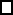  В случае электронного взаимодействия выписка формируется по запросу клиента в режиме on-line. Уведомление об открытии счета (счетов) просим направлять8:   		по системе SWIFT5	              	  	   на бумажном носителе Прошу предоставлять по системе SWIFT следующие документы5:MT900 (подтверждение дебетования банковского счета)MT910 (подтверждение кредитования банковского счета)MT103 (подтверждение кредитования банковского счета)Прошу предоставлять по СПФС следующие документы9:MT900 (подтверждение дебетования банковского счета)MT910 (подтверждение кредитования банковского счета)MT103 (подтверждение кредитования банковского счета)     Настоящим подтверждаем, что на дату предоставления настоящего Заявления в кредитных организациях отсутствуют действующие решения о приостановлении операций по счетам нашей организации.Настоящим подтверждаем, что  не имеем намерения осуществлять операции по переводу денежных средств на счета лиц - нерезидентов, не являющихся резидентами страны ЕАЭС, по заключенным с такими контрагентами - нерезидентами внешнеторговым договорам (контрактам), по которым ввоз товаров, ранее приобретенных у резидентов стран ЕАЭС, осуществляется с территории стран ЕАЭС а в качестве подтверждающих документов резиденты в уполномоченные банки представляют товарно-транспортные накладные (товарно-сопроводительные документы), оформленные грузоотправителями стран ЕАЭС 7Руководитель (Уполномоченный представитель Клиента): ______________________                                           ________________                ________________            (Должность)		                                                   (подпись)                                    (И.О. Фамилия)     М.П. «___»_________________20___г.________________________________________________________________1 Заполняется при открытии счета в иностранной валюте в соответствии с Уставом. При отсутствии в Уставе наименования на иностранном языке Клиент самостоятельно определяет наименование с использованием латинского алфавита. 2 Заполняется при открытии счета в иностранной валюте с использованием латинского алфавита.3 Поле  заполняется только резидентами Российской Федерации. Под финансовыми организациями понимаются: кредитные организации, страховые   компании, профессиональные участники рынка ценных бумаг, негосударственные пенсионные фонды, управляющие компании инвестиционных фондов паевых инвестиционных фондов и негосударственных пенсионных фондов. 4 Поля не обязательные для заполнения.5 Заполняется в случае использования системы SWIFT.6 Выписки, в том числе, и по ранее открытым банковским счетам, будут направляться на указанный e-mail адрес. Клиент согласен с передачей указанной    информации в открытом виде без применения средств шифрования, при которой данное сообщение может быть прочитано третьими лицами.7 Распространяется на клиентов - резидентов.8 Поля не обязательные для заполнения. Если поле не заполнено, уведомление об открытии счета направляется Клиенту на бумажном носителе.9 Заполняется в случае использования СПФС при взаимодействии с НРДНазначение счетаКоличество открываемых счетовКоличество открываемых счетовКоличество открываемых счетовКоличество открываемых счетовРоссийский рубльДоллар СШАКитайский юаньФунт стерлинговСчет  для исполнения и/или обеспечения исполнения допущенных к клирингу обязательств (счет открывается только резидентам)Счет для исполнения и/или обеспечения исполнения допущенных к клирингу обязательств – специальный брокерский счет (счет открывается только некредитным организациям-резидентам)Счет для исполнения и/или обеспечения исполнения допущенных к клирингу обязательств – специальный торговый счет участника клиринга (счет открывается только кредитным организациям-резидентам)Счет для исполнения и/или обеспечения исполнения допущенных к клирингу обязательств – счет доверительного управления (счет открывается только резидентам)___________________________________________________________________ объект доверительного управления  (заполняется в случае необходимости его указания в наименовании счета)Назначение счетаКоличество открываемых счетовКоличество открываемых счетовКоличество открываемых счетовКоличество открываемых счетовКоличество открываемых счетовКоличество открываемых счетовРоссийский рубльДоллар СШАКитайский юаньФунт стерлинговШвейцарский франкГонконгсёкий долларСчет  для исполнения допущенных к клирингу обязательств Счет для исполнения допущенных к клирингу обязательств - специальный брокерский счет (счет открывается только некредитным организациям-резидентам)Счет для исполнения допущенных к клирингу обязательств – специальный торговый счет участника клиринга (счет открывается только кредитным организациям-резидентам)Счет для исполнения допущенных к клирингу обязательств – счет доверительного управления (счет открывается только резидентам)_______________________________________________________________       объект доверительного управления  (заполняется в случае необходимости его указания в наименовании счета)Назначение счетаКоличество открываемых счетов в Российских рубляхСчет для исполнения и/или обеспечения  исполнения  допущенных к клирингу обязательств 